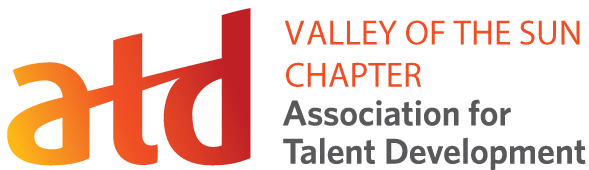 ATD Valley of the Sun RFP*please also upload a current photo and bio along with the RFP submissionPresentation:  Your presentation must be no longer than 45 or 90 minutes respectively and you agree to refrain from using any portion of the presentation as a platform to promote products and services.  ATDVOS does not pay for any presenter travel expenses.  Audio visual equipment provided for your presentation will be a screen, projector, microphone and sound system for the in-person presentation.  For the Lunch and Learn webinars, ATDVOS will provide the host platform and moderator.  The presenter must provide their own external web camera and microphone.  Internal laptop microphones and cameras are not acceptable.  Presenters will provide their own laptops for the both presentations.Presentation Type:  Presentation title:Brief description of your presentation (100 words or less):  State at least three (3) Learning Objectives or takeaways for the attendees.  Each objective should specifically indicate the results and outcomes you seek in terms of participants' knowledge, skills, and behavior:Name:TitleCompany or Organization:Email:Address:City, State, Zip:Phone:Website/Social media contact(s):90 minute in person presentation45 minute lunch & learn webinar